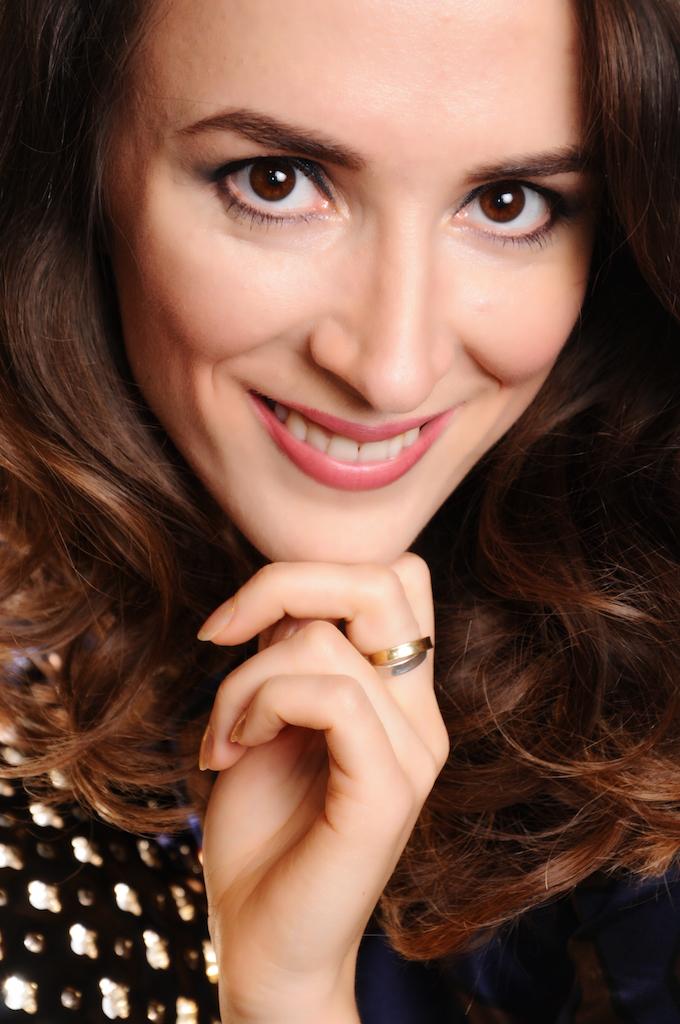 Menschen begeistern,Meilensteine im Marketing setzenProduktunabhängiger, Leistungs- und ergebnisorientierter B2B-Kunden- und Vertriebsprofi mit profunder nationaler und internationaler Berufserfahrung Von gepanzerten Fahrzeugen und Luxusfahrzeugen bis Multimedia-Lösungen und Luxuskosmetik, von Kundenmanagement bis Beratung – branchen- und fachübergreifende Erfahrungen im Sales ManagementMultilingual und multikulturell kontinuierlicher Ausbau der sozialen Kompetenz durch die Arbeit mit Menschen weltweitBeste Kontakte zu unterschiedlichsten Medien und Entscheidern  in der Branche, hoher VernetzungsgradAusgezeichnet als erfolgreichster Kundenakquisiteur bei mehreren Arbeitgebern, gemessen an der hohen Anzahl der Neuaufträge pro Woche Auf Muttersprachler-Niveau in Französisch, Deutsch und Russisch, verhandlungssicher in Englisch und lebensnahes Spanisch